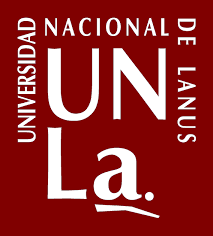 RELEVAMIENTO COOPERATIVAS SOCIALES – UNLANombre de la institución:Domicilio:Teléfono:Nombre del responsable:Localidad:E- mail:Matrícula N°:Inicio de actividades:Rubro:Cantidad de socios:Infraestructura:Son parte de una organización de segundo grado? (federaciones – asociaciones)Llevan a cabo un trabajo en red con otras instituciones?